с.УлётыОб утверждении плана мероприятий («дорожной карты») по содействию развитию конкуренции на территории муниципального района «Улётовский район» Забайкальского краяВ целях реализации Стандарта развития конкуренции в субъектах Российской Федерации, утвержденного распоряжением Правительства Российской Федерации от 17.04.2019 №768-р, на основании распоряжения Губернатора Забайкальского края от 29.12.2021 №677-р «Об утверждении перечня товарных рынков для содействия развитию конкуренции в Забайкальском крае, ключевых показателей развития конкуренции в Забайкальском крае и плана мероприятий («дорожной карты») по содействию развитию конкуренции в Забайкальском крае», руководствуясь Положением об администрации муниципального района «Улётовский район» Забайкальского края, утверждённым решением Совета муниципального района «Улётовский район» Забайкальского края от 21.04.2017 № 380:1. Перечень товарных рынков на территории муниципального района «Улётовский район» для содействия развитию конкуренции в Забайкальском крае и ключевые показатели развития конкуренции в Забайкальском крае 2022–2025 годах (приложение 1).2. Утвердить план мероприятий («дорожную карту») по содействию развития конкуренции на территории муниципального района «Улётовский район» Забайкальского края (далее - Дорожная карта) и перечень целевых показателей к системным мероприятиям, направленным на развитие конкуренции на территории муниципального района «Улётовский район» Забайкальского края в 2022–2025 годах (приложение 2).3. Структурным подразделениям администрации муниципального района «Улётовский район», ответственным за реализацию мероприятий Дорожной карты, предоставлять в отдел земельных, имущественных отношений и экономики администрации муниципального района «Улётовский район» отчет о ходе реализации мероприятий Дорожной карты:3.1. по итогам полугодия - до 5-го июля отчетного года;3.2. по итогам отчетного года - до 20 января, следующего за отчетным годом;4. Отделу земельных, имущественных отношений и экономики администрации муниципального района «Улётовский район» осуществлять контроль реализации мероприятий Дорожной карты и достижения соответствующих целевых показателей.5. Признать утратившим силу распоряжение администрации муниципального района «Улётовский район» Забайкальского края от 31.01.2020 №39 «Об утверждении плана мероприятий («дорожной карты») по содействию развитию конкуренции на территории муниципального района «Улётовский район» Забайкальского края.6. Настоящее распоряжение официально опубликовать (обнародовать) на официальном сайте муниципального района «Улётовский район» в информационно-телекоммуникационной сети «Интернет» в разделе «Деятельность» - «Земля, имущество, экономика» - «Содействие развитию конкуренции» https://uletov.75.ru/.Глава муниципального района«Улётовский район»							А.И.СинкевичПриложение 1                                                                                                                                             к распоряжению администрацииМР  «Улётовский район»                                                                                                              №____  ____ ________ 2022 г.ПЕРЕЧЕНЬтоварных рынков  на территории муниципального района «Улётовский район» для содействия развитию конкуренции в Забайкальском крае и ключевые показатели развития конкуренции в Забайкальском крае 2022–2025 годахПриложение 2                                                                                                                                             к  распоряжению администрации МР      «Улётовский район»                                                                                                              №____  ____ ________ 2022 г. ПЛАН МЕРОПРИЯТИЙмероприятий («дорожная карта») по содействию развитию конкуренции на территории  муниципального района «Улётовский район» Забайкальского края                                                                                                                                                                                                                                                 Приложение 1    к Плану мероприятий («дорожной карте»)  по содействию развитию конкуренции в МР «Улётовский район», утвержденному                                                                                                                                                                                                   распоряжением администрации                                                                                                                                                                                                  МР «Улётовский район»                                                                                                                                                                                                            №____  ____ ________ 2022 г.Целевые показатели к системным мероприятиям, направленным на развитие конкуренции в Забайкальском крае                                                                                                                                                                                                                   Приложение 2    к Плану мероприятий («дорожной карте»)  по содействию развитию конкуренции в МР «Улётовский район», утвержденному                                                                                                                                                                                                   распоряжением администрации                                                                                                                                                                                                  МР «Улётовский район»                                                                                                                                                                                                    №____  ____ ________ 2022 г.Мероприятия, предусмотренные иными утвержденными в установленном порядке на уровне Забайкальского края стратегическими и программными документами, реализация которых оказывает влияние на состояние конкуренции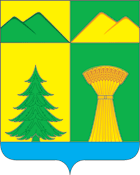 АДМИНИСТРАЦИЯ МУНИЦИПАЛЬНОГО РАЙОНА«УЛЁТОВСКИЙ РАЙОН»ЗАБАЙКАЛЬСКОГО КРАЯРАСПОРЯЖЕНИЕАДМИНИСТРАЦИЯ МУНИЦИПАЛЬНОГО РАЙОНА«УЛЁТОВСКИЙ РАЙОН»ЗАБАЙКАЛЬСКОГО КРАЯРАСПОРЯЖЕНИЕАДМИНИСТРАЦИЯ МУНИЦИПАЛЬНОГО РАЙОНА«УЛЁТОВСКИЙ РАЙОН»ЗАБАЙКАЛЬСКОГО КРАЯРАСПОРЯЖЕНИЕАДМИНИСТРАЦИЯ МУНИЦИПАЛЬНОГО РАЙОНА«УЛЁТОВСКИЙ РАЙОН»ЗАБАЙКАЛЬСКОГО КРАЯРАСПОРЯЖЕНИЕ«28» января 2022 года«28» января 2022 года№ 26№ п/пНаименование товарного рынка Наименование ключевого показателяНа 31.01.2020На 31.01.2021На 31.12.2022На 31.12.2023На 31.12.2024На 31.12.2025Ответственный исполнитель, соисполнители123456789101Рынок услуг дополнитель-ного образования детейДоля организаций частной формы собственности в сфере услуг дополнительного образования детей, %00033,333,333,3Отдел образования и социальной политики администрации муниципального района  «Улётовский район» Забайкальского края2Рынок услуг детского отдыха и оздоровленияДоля организаций отдыха и оздоровления детей частной формы собственности, %0006,26,26,2Отдел образования и социальной политики администрации муниципального района  «Улётовский район» Забайкальского края3Рынок медицинских услугДоля организаций частной формы собственности на рынке медицинских услуг, %000050,050,0Отдел имущественных, земельных отношений и экономики администрации муниципального района  «Улётовский район» Забайкальского края4Рынок      теплоснабже-ния (производство тепловой энергии)Доля организаций частной формы собственности в сфере теплоснабжения (производство тепловой энергии), %66,666,666,666,6100,0100,0Отдел архитектуры, жилищно-коммунального и дорожного хозяйства администрации муниципального района  «Улётовский район» Забайкальского края5Рынок услуг по сбору и транспортиро-ванию твердых коммунальных отходовОбъем твердых коммунальных отходов, транспортируемых организациями частных форм собственности (негосударственными и немуниципальными организациями) и не аффилированными с региональным оператором по обращению с твердыми коммунальными отходами.100,0100,0100,0100,0100,0100,0Отдел архитектуры, жилищно-коммунального и дорожного хозяйства администрации муниципального района  «Улётовский район» Забайкальского края6Рынок выполнения работ по содержанию и текущему ремонту общего имущества собственников помещений в многоквартир-ном домеДоля организаций частной формы собственности в сфере выполнения работ по содержанию и текущему ремонту общего имущества собственников помещений в многоквартирном доме, %63,650,050,063,668,272,7Отдел архитектуры, жилищно-коммунального и дорожного хозяйства администрации муниципального района  «Улётовский район» Забайкальского края7Рынок поставки сжиженного газа в баллонахДоля организаций частной формы собственности в сфере поставки сжиженного газа в баллонах, %100,0100,0100,0100,0100,0100,0Отдел имущественных, земельных отношений и экономики администрации муниципального района  «Улётовский район» Забайкальского края8Рынок оказания услуг по перевозке пассажиров автомобильным транспортом по муниципаль -ным маршрутам регулярных перевозокДоля услуг (работ) по перевозке пассажиров автомобильным транспортом по муниципальным маршрутам регулярных перевозок, оказанных (выполненных) организациями частной формы собственности, %000100100100Отдел архитектуры, жилищно-коммунального и дорожного хозяйства администрации муниципального района  «Улётовский район» Забайкальского края9Рынок оказания услуг по перевозке пассажиров автомобильным транспортом по межмуници-пальным маршрутам регулярных перевозокДоля услуг (работ) по перевозке пассажиров автомобильным транспортом по межмуниципальным маршрутам регулярных перевозок, оказанных (выполненных) организациями частной формы собственности, %100,0100,0100,0100,0100,0100,0Отдел архитектуры, жилищно-коммунального и дорожного хозяйства администрации муниципального района  «Улётовский район» Забайкальского края10Рынок оказания услуг по перевозке пассажиров и багажа легковым такси на территории Забайкальского краяДоля организаций частной формы собственности в сфере оказания услуг по перевозке пассажиров и багажа легковым такси на территории Забайкальского края, %100,0100,0100,0100,0100,0100,0Отдел архитектуры, жилищно-коммунального и дорожного хозяйства администрации муниципального района  «Улётовский район» Забайкальского края11Рынок оказания услуг по ремонту автотранспор-тных средствДоля организаций частной формы собственности в сфере оказания услуг по ремонту автотранспортных средств, %100,0100,0100,0100,0100,0100,0Отдел имущественных, земельных отношений и экономики администрации муниципального района  «Улётовский район» Забайкальского края12Рынок дорожной деятельности (за исключением проектирова-ния)Доля организаций частной формы собственности в сфере дорожной деятельности (за исключением проектирования), %100,0100,0100,0100,0100,0100,0Отдел архитектуры, жилищно-коммунального и дорожного хозяйства администрации муниципального района  «Улётовский район» Забайкальского края13Рынок кадастровых и землеустрои-тельных работДоля организаций частной формы собственности в сфере кадастровых и землеустроительных работ, %100,0100,0100,0100,0100,0100,0Отдел имущественных, земельных отношений и экономики администрации муниципального района  «Улётовский район» Забайкальского края14Рынок реализации сельскохозяйственной продукцииДоля сельскохозяйственных потребительских кооперативов в общем объеме реализации сельскохозяйственной продукции, %6,06,06,08,010,010,0Отдел развития сельского хозяйства администрации муниципального района  «Улётовский район» Забайкальского края15Рынок нефтепродуктовДоля организаций частной формы собственности на рынке нефтепродуктов, %100,0100,0100,0100,0100,0100,0Отдел имущественных, земельных отношений и экономики администрации муниципального района  «Улётовский район» Забайкальского края16Рынок обработки древесины и производства изделий из дереваДоля организаций частной формы собственности в сфере обработки древесины и производства изделий из дерева, %100,0100,0100,0100,0100,0100,0Отдел имущественных, земельных отношений и экономики администрации муниципального района  «Улётовский район» Забайкальского края17Сфера наружной рекламыДоля организаций частной формы собственности в сфере наружной рекламы, %100,0100,0100,0100,0100,0100,0Отдел имущественных, земельных отношений и экономики администрации муниципального района  «Улётовский район» Забайкальского края18Рынок туристских услугКоличество оказанных консультаций субъектам предпринимательской деятельности, осуществляющим или планирующим осуществлять деятельность в сфере туризма на территории Забайкальского края, ед.232234Отдел имущественных, земельных отношений и экономики администрации муниципального района  «Улётовский район» Забайкальского края18Рынок туристских услугКоличество субъектов предпринимательства, занятых в туристической сфере, которым оказана финансовая или информационная поддержка, ед.122234Отдел имущественных, земельных отношений и экономики администрации муниципального района  «Улётовский район» Забайкальского края №п/пСуществующая проблема и исходная фактическая информацияМероприятиеСрок реализацииОжидаемые результатыИсполнитель11234566Раздел 1. Мероприятия, направленные на содействие развитию конкуренции на товарных рынках Забайкальского краяРаздел 1. Мероприятия, направленные на содействие развитию конкуренции на товарных рынках Забайкальского краяРаздел 1. Мероприятия, направленные на содействие развитию конкуренции на товарных рынках Забайкальского краяРаздел 1. Мероприятия, направленные на содействие развитию конкуренции на товарных рынках Забайкальского краяРаздел 1. Мероприятия, направленные на содействие развитию конкуренции на товарных рынках Забайкальского краяРаздел 1. Мероприятия, направленные на содействие развитию конкуренции на товарных рынках Забайкальского краяРаздел 1. Мероприятия, направленные на содействие развитию конкуренции на товарных рынках Забайкальского краяРаздел 1. Мероприятия, направленные на содействие развитию конкуренции на товарных рынках Забайкальского краяРынок услуг дополнительного образования детейРынок услуг дополнительного образования детейРынок услуг дополнительного образования детейРынок услуг дополнительного образования детейРынок услуг дополнительного образования детейРынок услуг дополнительного образования детейРынок услуг дополнительного образования детейРынок услуг дополнительного образования детей1.1.11.1.1Система дополнительного образования района представлена двумя муниципальными учреждениями дополнительного образования: МУДО «Улётовская ДЮСШ», МБУ ДО «Улётовская ДШИ». Организаций частной формы собственности, оказывающих услуги  в сфере дополнительного образования детей нет.Оказание методической и консультативной помощи заинтересованным лицам по вопросам организации деятельности дополнительного образования.2022-2025 годыПовышение уровня информированности организаций и населения возможности реализации программ дополнительного образования детейОтдел образования и социальной политики администрации муниципального района  «Улётовский район» Забайкальского краяОтдел образования и социальной политики администрации муниципального района  «Улётовский район» Забайкальского краяРынок услуг детского отдыха и оздоровленияРынок услуг детского отдыха и оздоровленияРынок услуг детского отдыха и оздоровленияРынок услуг детского отдыха и оздоровленияРынок услуг детского отдыха и оздоровленияРынок услуг детского отдыха и оздоровленияРынок услуг детского отдыха и оздоровленияРынок услуг детского отдыха и оздоровления1.2.11.2.1На территории муниципального района "Улётовский район" в летний период  функционировало 15 лагерей с дневным пребыванием  при общеобразовательных организациях, 1 площадка с дневным пребыванием на базе МБУ ДО «Улётовская ДШИ». Организаций частной формы собственности, оказывающих услуги в сфере детского отдыха и оздоровления нет. Организация информационных услуг по вопросам организации детского отдыха и оздоровления2022-2025Повышение уровня информированности организаций по оказанию услуг детского отдыха и оздоровления, предотвращение нарушений при оказании услуг детского отдыха и оздоровленияОтдел образования и социальной политики администрации муниципального района  «Улётовский район» Забайкальского краяОтдел образования и социальной политики администрации муниципального района  «Улётовский район» Забайкальского края1.3.Рынок медицинских услуг1.3.Рынок медицинских услуг1.3.Рынок медицинских услуг1.3.Рынок медицинских услуг1.3.Рынок медицинских услуг1.3.Рынок медицинских услуг1.3.Рынок медицинских услуг1.3.Рынок медицинских услуг1.3.11.3.1Необходимо создание условий для развития конкуренции на рынке медицинских услуг путем организации деятельности   частных медицинских организаций. На территории муниципального района «Улётовский район» Забайкальского края действует 1 субъект малого предпринимательства (ИП) по оказанию платных медицинских услуг населению.Формирование перечня объектов муниципальной собственности, передача которых возможна по договорам аренды для осуществления деятельности по оказанию медицинских  услуг.Организация информационных услуг2022-2025Увеличение количества медицинских организаций частной формы собственности, участвующих в оказании  медицинских услугОтдел имущественных, земельных отношений и экономики администрации муниципального района  «Улётовский район» Забайкальского краяОтдел имущественных, земельных отношений и экономики администрации муниципального района  «Улётовский район» Забайкальского края1.4.Рынок теплоснабжения (производство тепловой энергии)1.4.Рынок теплоснабжения (производство тепловой энергии)1.4.Рынок теплоснабжения (производство тепловой энергии)1.4.Рынок теплоснабжения (производство тепловой энергии)1.4.Рынок теплоснабжения (производство тепловой энергии)1.4.Рынок теплоснабжения (производство тепловой энергии)1.4.Рынок теплоснабжения (производство тепловой энергии)1.4.Рынок теплоснабжения (производство тепловой энергии)1.4.11.4.1Основным механизмом развития конкуренции на рынке услуг жилищно-коммунального хозяйства является передача в управление частным операторам на основе концессионных соглашений объектов жилищно-коммунального хозяйства. На территории муниципального района «Улётовский район» Забайкальского края действует одно  концессионное  соглашение. Проводится работа по заключению концессионного соглашения на новый срок по объектам теплоснабжения  пгт. Дровяная  в концессию. Начата подготовка документов для проведения конкурса на право заключения концессионного соглашения на объекты теплоснабжения, расположенные по адресу: с. Улёты ул. Горького, 74. Доля организаций частной формы собственности в сфере теплоснабжения составляет 66,6 %.Привлечение частных  операторов для оказания услуг по тепло-, водоснабжению, водоотведению, очистке сточных вод и эксплуатации объектов по утилизации    твердых бытовых отходов  на праве заключения  долгосрочной аренды или концессионного соглашения (в соответствии с распоряжением Правительства РФ от 22 августа 2011 года № 1493-р «О плане действий по привлечению частных инвестиций в жилищно – коммунальное хозяйство»). 2022-2025Увеличение количества негосударственных предприятий и доли организаций частной формы собственности в сфере теплоснабжения.Отдел имущественных, земельных отношений и экономики администрации муниципального района  «Улётовский район» Забайкальского края Отдел имущественных, земельных отношений и экономики администрации муниципального района  «Улётовский район» Забайкальского края 1.5.Рынок услуг по сбору и транспортированию твердых коммунальных отходов1.5.Рынок услуг по сбору и транспортированию твердых коммунальных отходов1.5.Рынок услуг по сбору и транспортированию твердых коммунальных отходов1.5.Рынок услуг по сбору и транспортированию твердых коммунальных отходов1.5.Рынок услуг по сбору и транспортированию твердых коммунальных отходов1.5.Рынок услуг по сбору и транспортированию твердых коммунальных отходов1.5.Рынок услуг по сбору и транспортированию твердых коммунальных отходов1.5.Рынок услуг по сбору и транспортированию твердых коммунальных отходов1.5.11.5.1По состоянию на 1 января 2022 года натерритории муниципального  района «Улётовский район» Забайкальского краядеятельность по транспортированиютвердых коммунальных отходовосуществляется организацией частнойформы собственности     ООО «Олерон+»Стимулирование новых предпринимательских инициатив и частной инициативы по транспортированию твердых коммунальных отходов2022-2025Сохранение достигнутого уровняобъема твердыхкоммунальных отходов,транспортируемыхорганизациями частныхформ собственностиОтдел архитектуры, жилищно-коммунального и дорожного хозяйства администрации муниципального района  «Улётовский район» Забайкальского краяОтдел архитектуры, жилищно-коммунального и дорожного хозяйства администрации муниципального района  «Улётовский район» Забайкальского края1.6.Рынок выполнения работ по содержанию и текущему ремонту общего имущества собственников помещений в многоквартирном доме1.6.Рынок выполнения работ по содержанию и текущему ремонту общего имущества собственников помещений в многоквартирном доме1.6.Рынок выполнения работ по содержанию и текущему ремонту общего имущества собственников помещений в многоквартирном доме1.6.Рынок выполнения работ по содержанию и текущему ремонту общего имущества собственников помещений в многоквартирном доме1.6.Рынок выполнения работ по содержанию и текущему ремонту общего имущества собственников помещений в многоквартирном доме1.6.Рынок выполнения работ по содержанию и текущему ремонту общего имущества собственников помещений в многоквартирном доме1.6.Рынок выполнения работ по содержанию и текущему ремонту общего имущества собственников помещений в многоквартирном доме1.6.Рынок выполнения работ по содержанию и текущему ремонту общего имущества собственников помещений в многоквартирном доме1.6.11.6.1Необходимо повышение информированности населения о добросовестных управляющих компаниях, осуществляющих деятельность на рынке выполнения работ по содержанию и текущему ремонту общего имущества собственников помещений в многоквартирном доме. Доля организаций частной формы собственности в сфере выполнения работ по содержанию и текущему ремонту общего имущества собственников помещений в многоквартирном доме составила 63,6 %Реализация мероприятий, направленных на повышение правовой грамотности и активности населения в сфере жилищно-коммунального хозяйства2022-2025 годыПовышение уровня правовой грамотности населения, содействие деятельности добросовестных управляющих компанийОтдел архитектуры, жилищно-коммунального и дорожного хозяйства администрации муниципального района  «Улётовский район» Забайкальского краяОтдел архитектуры, жилищно-коммунального и дорожного хозяйства администрации муниципального района  «Улётовский район» Забайкальского края1.7.Рынок поставки сжиженного газа в баллонах1.7.Рынок поставки сжиженного газа в баллонах1.7.Рынок поставки сжиженного газа в баллонах1.7.Рынок поставки сжиженного газа в баллонах1.7.Рынок поставки сжиженного газа в баллонах1.7.Рынок поставки сжиженного газа в баллонах1.7.Рынок поставки сжиженного газа в баллонах1.7.Рынок поставки сжиженного газа в баллонах1.7.11.7.1В настоящее время на территории муниципального района «Улётовский район» Забайкальского края поставкой сжиженного углеводородного газа для бытовых нужд населения района занимается  ОАО «Читаоблгаз», которое  является организацией частной формы собственности. Доля организаций частной формы собственности в сфере поставки сжиженного газа в баллонах составляет 100,0 %.Осуществление мониторинга деятельности хозяйствующих субъектов, осуществляющих деятельность на рынке поставки сжиженного газа в баллонах2022-2025 Сохранение достигнутого уровня присутствия частных организаций на рынке поставки сжиженного газа в баллонахОтдел имущественных, земельных отношений и экономики администрации муниципального района  «Улётовский район» Забайкальского края Отдел имущественных, земельных отношений и экономики администрации муниципального района  «Улётовский район» Забайкальского края 1.8.Рынок оказания услуг по перевозке пассажиров автомобильным транспортом по муниципальным маршрутам регулярных перевозок1.8.Рынок оказания услуг по перевозке пассажиров автомобильным транспортом по муниципальным маршрутам регулярных перевозок1.8.Рынок оказания услуг по перевозке пассажиров автомобильным транспортом по муниципальным маршрутам регулярных перевозок1.8.Рынок оказания услуг по перевозке пассажиров автомобильным транспортом по муниципальным маршрутам регулярных перевозок1.8.Рынок оказания услуг по перевозке пассажиров автомобильным транспортом по муниципальным маршрутам регулярных перевозок1.8.Рынок оказания услуг по перевозке пассажиров автомобильным транспортом по муниципальным маршрутам регулярных перевозок1.8.Рынок оказания услуг по перевозке пассажиров автомобильным транспортом по муниципальным маршрутам регулярных перевозок1.8.Рынок оказания услуг по перевозке пассажиров автомобильным транспортом по муниципальным маршрутам регулярных перевозок1.8.11.8.1К обслуживанию 1 муниципального маршрута привлечен 1 муниципальный перевозчик. Доля  услуг по перевозке пассажиров автомобильным транспортом по муниципальным маршрутам регулярных перевозок, оказанных организациями частной формы собственности, составляет 0 %. Не все населенные пункты обеспечены транспортным обслуживанием населения. Размещение о проведении конкурсного отбора перевозчиков в открытом доступе в сети Интернет с целью обеспечения максимальной доступности информации и прозрачности условий работы на рынке пассажирских перевозок наземным транспортом2022-2025Удовлетворение в полном объеме потребностей населения в пассажирских перевозках;развитие частного сектора регулярных перевозокОтдел архитектуры, жилищно-коммунального и дорожного хозяйства администрации муниципального района  «Улётовский район» Забайкальского краяОтдел архитектуры, жилищно-коммунального и дорожного хозяйства администрации муниципального района  «Улётовский район» Забайкальского края1.9.Рынок оказания услуг по перевозке пассажиров автомобильным транспортом по межмуниципальным маршрутам регулярных перевозок1.9.Рынок оказания услуг по перевозке пассажиров автомобильным транспортом по межмуниципальным маршрутам регулярных перевозок1.9.Рынок оказания услуг по перевозке пассажиров автомобильным транспортом по межмуниципальным маршрутам регулярных перевозок1.9.Рынок оказания услуг по перевозке пассажиров автомобильным транспортом по межмуниципальным маршрутам регулярных перевозок1.9.Рынок оказания услуг по перевозке пассажиров автомобильным транспортом по межмуниципальным маршрутам регулярных перевозок1.9.Рынок оказания услуг по перевозке пассажиров автомобильным транспортом по межмуниципальным маршрутам регулярных перевозок1.9.Рынок оказания услуг по перевозке пассажиров автомобильным транспортом по межмуниципальным маршрутам регулярных перевозок1.9.Рынок оказания услуг по перевозке пассажиров автомобильным транспортом по межмуниципальным маршрутам регулярных перевозок1.9.11.9.1Сеть межмуниципальных маршрутов состоит из 4 маршрутов, обслуживание на которых осуществляют 3 негосударственных перевозчика. Доля услуг по перевозке пассажиров автомобильным транспортом по межмуниципальным маршрутам регулярных перевозок, оказанных организациями частной формы собственности, составляет 100 %. Организация мероприятий по пресечению деятельности нелегальных перевозчиков по перевозке пассажиров по межмуниципальным маршрутам без выданного свидетельства об осуществлении перевозок (заключенного государственного контракта)2022-2025 годыПресечение деятельности нелегальных перевозчиков, создание условий для деятельности добросовестных перевозчиковОтдел архитектуры, жилищно-коммунального и дорожного хозяйства администрации муниципального района  «Улётовский район» Забайкальского краяОтдел архитектуры, жилищно-коммунального и дорожного хозяйства администрации муниципального района  «Улётовский район» Забайкальского края1.10.Рынок оказания услуг по перевозке пассажиров и багажа легковым такси на территории муниципального района  «Улётовский район» Забайкальского края1.10.Рынок оказания услуг по перевозке пассажиров и багажа легковым такси на территории муниципального района  «Улётовский район» Забайкальского края1.10.Рынок оказания услуг по перевозке пассажиров и багажа легковым такси на территории муниципального района  «Улётовский район» Забайкальского края1.10.Рынок оказания услуг по перевозке пассажиров и багажа легковым такси на территории муниципального района  «Улётовский район» Забайкальского края1.10.Рынок оказания услуг по перевозке пассажиров и багажа легковым такси на территории муниципального района  «Улётовский район» Забайкальского края1.10.Рынок оказания услуг по перевозке пассажиров и багажа легковым такси на территории муниципального района  «Улётовский район» Забайкальского края1.10.Рынок оказания услуг по перевозке пассажиров и багажа легковым такси на территории муниципального района  «Улётовский район» Забайкальского края1.10.Рынок оказания услуг по перевозке пассажиров и багажа легковым такси на территории муниципального района  «Улётовский район» Забайкальского края1.10.11.10.1Всего на рынке оказания услуг по перевозке пассажиров и багажа легковым такси действуют 3 перевозчика, из которых 3  негосударственные. Доля организаций частной формы собственности в сфере оказания услуг по перевозке пассажиров и багажа легковым такси на территории муниципального района  «Улётовский район» Забайкальского края составляет 100 %. Оказание организационно-методической и информационно-консультативной помощи субъектам предпринимательства, осуществляющим (планирующим осуществить) деятельность по перевозке пассажиров и багажа легковым такси2022-2025 годыСохранение достигнутого уровня присутствия частных организаций на рынке оказания услуг по перевозке пассажиров и багажа легковым такси, Отдел архитектуры, жилищно-коммунального и дорожного хозяйства администрации муниципального района  «Улётовский район» Забайкальского краяОтдел архитектуры, жилищно-коммунального и дорожного хозяйства администрации муниципального района  «Улётовский район» Забайкальского края1.11.Рынок оказания услуг по ремонту автотранспортных средств1.11.Рынок оказания услуг по ремонту автотранспортных средств1.11.Рынок оказания услуг по ремонту автотранспортных средств1.11.Рынок оказания услуг по ремонту автотранспортных средств1.11.Рынок оказания услуг по ремонту автотранспортных средств1.11.Рынок оказания услуг по ремонту автотранспортных средств1.11.Рынок оказания услуг по ремонту автотранспортных средств1.11.Рынок оказания услуг по ремонту автотранспортных средств1.11.11.11.1Деятельность в сфере ремонта автотранспортных средств на территории муниципального района  «Улётовский район»  Забайкальского края осуществляют 5 организаций, в том 5 – негосударственной собственности. Доля организаций частной формы собственности в сфере оказания услуг по ремонту автотранспортных средств составляет 100,0 %. Все частные организации являются субъектами малого и среднего предпринимательства – небольшими станциями по техническому обслуживанию автомобилей, которым необходимо постоянное обновление оборудованияОказание организационно-методической и информационно-консультативной помощи субъектам предпринимательства, осуществляющим (планирующим осуществить) деятельность на рынке оказания услуг по ремонту автотранспортных средств2022-2025 годыСохранение достигнутого уровня присутствия частных организаций на рынке услуг по ремонту автотранспортных средств, модернизация производственных мощностей предприятийОтдел имущественных, земельных отношений и экономики администрации муниципального района  «Улётовский район» Забайкальского краяОтдел имущественных, земельных отношений и экономики администрации муниципального района  «Улётовский район» Забайкальского края1.12.Рынок дорожной деятельности (за исключением проектирования)1.12.Рынок дорожной деятельности (за исключением проектирования)1.12.Рынок дорожной деятельности (за исключением проектирования)1.12.Рынок дорожной деятельности (за исключением проектирования)1.12.Рынок дорожной деятельности (за исключением проектирования)1.12.Рынок дорожной деятельности (за исключением проектирования)1.12.Рынок дорожной деятельности (за исключением проектирования)1.12.Рынок дорожной деятельности (за исключением проектирования)1.12.1.1.12.1.На территории муниципального района  «Улётовский район» Забайкальского края дорожную деятельность на автомобильных дорогах муниципального значения осуществляют 2 организации частной формы собственности. Доля организаций частной формы собственности в сфере дорожной деятельности  составляет 100 %. 2022-2025 годыСохранение достигнутого уровня присутствия частных организаций на рынке дорожной деятельности Отдел архитектуры, жилищно-коммунального и дорожного хозяйства администрации муниципального района  «Улётовский район» Забайкальского краяОтдел архитектуры, жилищно-коммунального и дорожного хозяйства администрации муниципального района  «Улётовский район» Забайкальского края1.13.Рынок кадастровых и землеустроительных работ1.13.Рынок кадастровых и землеустроительных работ1.13.Рынок кадастровых и землеустроительных работ1.13.Рынок кадастровых и землеустроительных работ1.13.Рынок кадастровых и землеустроительных работ1.13.Рынок кадастровых и землеустроительных работ1.13.Рынок кадастровых и землеустроительных работ1.13.Рынок кадастровых и землеустроительных работ1.13.11.13.1На территории муниципального района  «Улётовский район» Забайкальского края находятся объекты имущества, права на которые не зарегистрированы в Едином государственном реестре недвижимостиОбеспечение выявления правообладателей ранее неучтенных объектов недвижимого имущества и вовлечение их в налоговый оборот2022-2025 годыУвеличение количества ежегодно выявляемых незарегистрированных объектов недвижимостиОтдел имущественных, земельных отношений и экономики администрации муниципального района  «Улётовский район» Забайкальского края Отдел имущественных, земельных отношений и экономики администрации муниципального района  «Улётовский район» Забайкальского края 1.14.Рынок реализации сельскохозяйственной продукции1.14.Рынок реализации сельскохозяйственной продукции1.14.Рынок реализации сельскохозяйственной продукции1.14.Рынок реализации сельскохозяйственной продукции1.14.Рынок реализации сельскохозяйственной продукции1.14.Рынок реализации сельскохозяйственной продукции1.14.Рынок реализации сельскохозяйственной продукции1.14.Рынок реализации сельскохозяйственной продукции1.14.1 1.14.1 Производство продукции осуществляется в малых формах хозяйствования. На территории муниципального района «Улётовский район» Забайкальского края осуществляют деятельность  5 сельскохозяйственных организации, 5сельскохозяйственных потребительских кооператива и  10КФХ.Информирование сельскохозяйственных товаропроизводителей о существующих мерах государственной поддержки путем предоставления информационно-консультационных услуг.Оказание практической помощи индивидуальным предпринимателям, начинающим фермерам  изъявившим желание  принять участие  в конкурсах Министерства сельского хозяйства ЗК.2022–2025 годыПовышение уровня информированности субъектов малого предпринимательства, в том числе личных подсобных хозяйств, осуществляющих хозяйственную деятельность на рынке сельскохозяйственной продукции, о существующих мерах поддержки. Увеличение количества КФХ и сельскохозяйственных потребительских кооперативовОтдел развития сельского хозяйства администрации муниципального района  «Улётовский район» Забайкальского краяОтдел развития сельского хозяйства администрации муниципального района  «Улётовский район» Забайкальского края1.15.Рынок нефтепродуктов1.15.Рынок нефтепродуктов1.15.Рынок нефтепродуктов1.15.Рынок нефтепродуктов1.15.Рынок нефтепродуктов1.15.Рынок нефтепродуктов1.15.Рынок нефтепродуктов1.15.Рынок нефтепродуктов1.15.11.15.1Несмотря на то, что доля организаций частной формы собственности на рынке нефтепродуктов составляет 100,0 %, необходимо увеличение количества хозяйствующих субъектов, осуществляющих деятельность на рынке нефтепродуктов. На территории муниципального района «Улётовский район» действуют 11 АЗС.  В соответствии с аналитическим отчетом Забайкальского УФАС России локальные рынки автомобильных бензинов марок АИ-80, АИ-95 и Аи-98 относятся к рынкам с недостаточно развитой конкуренцией, а локальный рынок автомобильного бензина марки АИ-92 – рынок с развитой конкуренцией.Содействие входу на рынок нефтепродуктов хозяйствующих субъектов путем проведения аукциона по продаже права на заключения договора аренды земельного участка для строительства автозаправочной станции2022-2025 годыУвеличение количества хозяйствующих субъектов на рынке нефтепродуктовОтдел имущественных, земельных отношений и экономики администрации муниципального района  «Улётовский район» Забайкальского краяОтдел имущественных, земельных отношений и экономики администрации муниципального района  «Улётовский район» Забайкальского края1.15.21.15.2Несмотря на то, что доля организаций частной формы собственности на рынке нефтепродуктов составляет 100,0 %, необходимо увеличение количества хозяйствующих субъектов, осуществляющих деятельность на рынке нефтепродуктов. На территории муниципального района «Улётовский район» действуют 11 АЗС.  В соответствии с аналитическим отчетом Забайкальского УФАС России локальные рынки автомобильных бензинов марок АИ-80, АИ-95 и Аи-98 относятся к рынкам с недостаточно развитой конкуренцией, а локальный рынок автомобильного бензина марки АИ-92 – рынок с развитой конкуренцией.Формирование земельных участков и актуализация перечня земельных участков, находящихся в муниципальной собственности муниципального района «Улётовский район», и земельных участков на территории муниципального района «Улётовский район», государственная собственность на которые не разграничена, для предоставления их в аренду без проведения торгов предпринимателям под строительство комплекса зданий, сооружений и коммуникаций, предназначенных для организации приема, хранения, отпуска и учета нефтепродуктов2022-2025 годыУвеличение количества хозяйствующих субъектов на рынке нефтепродуктовОтдел имущественных, земельных отношений и экономики администрации муниципального района  «Улётовский район» Забайкальского краяОтдел имущественных, земельных отношений и экономики администрации муниципального района  «Улётовский район» Забайкальского края1.16.Рынок обработки древесины и производства изделий из дерева1.16.Рынок обработки древесины и производства изделий из дерева1.16.Рынок обработки древесины и производства изделий из дерева1.16.Рынок обработки древесины и производства изделий из дерева1.16.Рынок обработки древесины и производства изделий из дерева1.16.Рынок обработки древесины и производства изделий из дерева1.16.Рынок обработки древесины и производства изделий из дерева1.16.Рынок обработки древесины и производства изделий из дерева1.16.11.16.1Количество лесозаготовительных и лесоперерабатывающих предприятий на территории муниципального района «Улётовский район» Забайкальского края 14  Доля организаций частной формы собственности в сфере обработки древесины и производства изделий из дерева составляет 100,0 %Оказание консультационной  и информационной поддержки субъектам МСП предприятиям лесоперерабатывающей промышленности 2022-2025 годыСохранение достигнутого уровня присутствия частных организаций в сфере лесозаготовокОтдел имущественных, земельных отношений и экономики администрации муниципального района  «Улётовский район» Забайкальского краяОтдел имущественных, земельных отношений и экономики администрации муниципального района  «Улётовский район» Забайкальского края1.17.Сфера наружной рекламы1.17.Сфера наружной рекламы1.17.Сфера наружной рекламы1.17.Сфера наружной рекламы1.17.Сфера наружной рекламы1.17.Сфера наружной рекламы1.17.Сфера наружной рекламы1.17.Сфера наружной рекламы1.17.11.17.1В муниципальном районе «Улётовский район» отсутствуют предприятия с государственным участием, осуществляющие свою деятельность в сфере реклам. Недопущение создания государственных и муниципальных предприятий, оказывающих услуги в сфере наружной рекламы2020-2021 Сохранение достигнутого уровня присутствия частных организаций в сфере наружной рекламыОтдел имущественных, земельных отношений и экономики администрации муниципального района  «Улётовский район» Забайкальского края Отдел имущественных, земельных отношений и экономики администрации муниципального района  «Улётовский район» Забайкальского края 1.18.Рынок туристских услуг1.18.Рынок туристских услуг1.18.Рынок туристских услуг1.18.Рынок туристских услуг1.18.Рынок туристских услуг1.18.Рынок туристских услуг1.18.Рынок туристских услуг1.18.Рынок туристских услуг1.18.11.18.1Туристическая инфраструктура  муниципального  района «Улётовский район» Забайкальского края нуждается в развитии. Требуется строительство новых и модернизация действующих коллективных средств размещения, создание новых и обустройство действующих объектов туристического показа. Существуют трудности по продвижению туристического продукта  местного уровня на межрегиональных и международных площадках. Консультационная и информационная поддержка субъектов предпринимательства, занятых либо планирующих осуществлять деятельность в туристической сфере, направленного на создание и модернизацию туристской инфраструктуры (в том числе объектов туристического показа, пакетных туристических путевок, брендовых маршрутов) Забайкальского края2022-2025годыУлучшение качества оказываемых услуг. Увеличение туристического потока Повышение правовой грамотности действующих субъектовОтдел имущественных, земельных отношений и экономики администрации муниципального района  «Улётовский район» Забайкальского краяОтдел имущественных, земельных отношений и экономики администрации муниципального района  «Улётовский район» Забайкальского краяРаздел 2. Системные мероприятия, направленные на развитие конкуренции в Забайкальском краеРаздел 2. Системные мероприятия, направленные на развитие конкуренции в Забайкальском краеРаздел 2. Системные мероприятия, направленные на развитие конкуренции в Забайкальском краеРаздел 2. Системные мероприятия, направленные на развитие конкуренции в Забайкальском краеРаздел 2. Системные мероприятия, направленные на развитие конкуренции в Забайкальском краеРаздел 2. Системные мероприятия, направленные на развитие конкуренции в Забайкальском краеРаздел 2. Системные мероприятия, направленные на развитие конкуренции в Забайкальском краеРаздел 2. Системные мероприятия, направленные на развитие конкуренции в Забайкальском краеМероприятия, направленные на развитие конкурентоспособности товаров, работ, услуг субъектов малого и среднего предпринимательстваМероприятия, направленные на развитие конкурентоспособности товаров, работ, услуг субъектов малого и среднего предпринимательстваМероприятия, направленные на развитие конкурентоспособности товаров, работ, услуг субъектов малого и среднего предпринимательстваМероприятия, направленные на развитие конкурентоспособности товаров, работ, услуг субъектов малого и среднего предпринимательстваМероприятия, направленные на развитие конкурентоспособности товаров, работ, услуг субъектов малого и среднего предпринимательстваМероприятия, направленные на развитие конкурентоспособности товаров, работ, услуг субъектов малого и среднего предпринимательстваМероприятия, направленные на развитие конкурентоспособности товаров, работ, услуг субъектов малого и среднего предпринимательстваМероприятия, направленные на развитие конкурентоспособности товаров, работ, услуг субъектов малого и среднего предпринимательства2.1.12.1.1Необходимо расширение участия субъектов малого и среднего предпринимательства в закупках заказчиков, осуществляющих свою закупочную деятельность в рамках Федерального законодательства. Проведение консультационной работы  по вопросам оказания информационной поддержки субъектам МСП в целях стимулирования их развития в качестве поставщиков (исполнителей, подрядчиков) при осуществлении закупок товаров, работ, услуг заказчиками в рамках Федерального законодательства.2022-2025Расширение участия субъектов малого и среднего предпринимательства в закупках заказчиковОтдел имущественных, земельных отношений и экономики администрации муниципального района  «Улётовский район» Забайкальского краяОтдел имущественных, земельных отношений и экономики администрации муниципального района  «Улётовский район» Забайкальского краяМероприятия, направленные на обеспечение прозрачности и доступности закупок товаров, работ, услуг, осуществляемых с использованием конкурентных способов определения поставщиков (подрядчиков, исполнителей)Мероприятия, направленные на обеспечение прозрачности и доступности закупок товаров, работ, услуг, осуществляемых с использованием конкурентных способов определения поставщиков (подрядчиков, исполнителей)Мероприятия, направленные на обеспечение прозрачности и доступности закупок товаров, работ, услуг, осуществляемых с использованием конкурентных способов определения поставщиков (подрядчиков, исполнителей)Мероприятия, направленные на обеспечение прозрачности и доступности закупок товаров, работ, услуг, осуществляемых с использованием конкурентных способов определения поставщиков (подрядчиков, исполнителей)Мероприятия, направленные на обеспечение прозрачности и доступности закупок товаров, работ, услуг, осуществляемых с использованием конкурентных способов определения поставщиков (подрядчиков, исполнителей)Мероприятия, направленные на обеспечение прозрачности и доступности закупок товаров, работ, услуг, осуществляемых с использованием конкурентных способов определения поставщиков (подрядчиков, исполнителей)Мероприятия, направленные на обеспечение прозрачности и доступности закупок товаров, работ, услуг, осуществляемых с использованием конкурентных способов определения поставщиков (подрядчиков, исполнителей)Мероприятия, направленные на обеспечение прозрачности и доступности закупок товаров, работ, услуг, осуществляемых с использованием конкурентных способов определения поставщиков (подрядчиков, исполнителей)2.2.12.2.1Заключено  соглашение по частичной передаче полномочий на определение поставщиков. В соответствии с соглашением были проведены 1  торги Государственным казенным учреждением «Забайкальский центр государственных закупок» Проведение торгов по Соглашению о передаче полномочий на определение поставщиков (подрядчиков, исполнителей) 2022-2025 годыАдминистрация муниципального района «Улётовский район»Администрация муниципального района «Улётовский район»2.2.22.2.2Администрация муниципального района «Улётовский район»в проведении совместных торгов для нескольких заказчиков  не участвовал. Планируется участие в совместных  торгах в 2022 году. Участие в  совместных торгах для государственных и муниципальных заказчиков Забайкальского края2022-2025 годыАдминистрация муниципального района «Улётовский район»Администрация муниципального района «Улётовский район»Мероприятия, направленные на устранение избыточного муниципального регулирования, а также на снижение административных барьеровМероприятия, направленные на устранение избыточного муниципального регулирования, а также на снижение административных барьеровМероприятия, направленные на устранение избыточного муниципального регулирования, а также на снижение административных барьеровМероприятия, направленные на устранение избыточного муниципального регулирования, а также на снижение административных барьеровМероприятия, направленные на устранение избыточного муниципального регулирования, а также на снижение административных барьеровМероприятия, направленные на устранение избыточного муниципального регулирования, а также на снижение административных барьеровМероприятия, направленные на устранение избыточного муниципального регулирования, а также на снижение административных барьеровМероприятия, направленные на устранение избыточного муниципального регулирования, а также на снижение административных барьеров2.3.12.3.1Недостаточная информированность о деятельности органов местного самоуправления и недостаточная вовлеченность представителей бизнеса в реализуемые муниципалитетом мероприятия.Обеспечение  прозрачности и публичности мероприятий по устранению административных барьеров и избыточного регулирования 2022-2025Обеспечение обратной связи с субъектами предпринимательской деятельности.Выработка решений и рекомендаций по приведению правовых актов в соответствие с нормами законодательства о защите конкуренцииОтдел имущественных, земельных отношений и экономики администрации муниципального района  «Улётовский район» Забайкальского краяОтдел имущественных, земельных отношений и экономики администрации муниципального района  «Улётовский район» Забайкальского края2.3.22.3.2Проекты нормативных правовых актов, затрагивающих предпринимательскую деятельность, проходят процедуру оценки регулирующего воздействия. Проведение процедурыоценки регулирующего воздействия проектовнормативных правовых актов муниципального района «Улётовский район» Забайкальского края,затрагивающих предпринимательскую деятельность. Проведение экспертизы действующих нормативных правовых актов, в отношении которых процедура оценки регулирующего  воздействия не проводилась.2022-2025 годыНедопущение принятия нормативных правовых актов муниципального района «Улётовский район» Забайкальского края,затрагивающих предпринимательскую деятельность без проведения процедурыоценки регулирующего воздействия.Отдел имущественных, земельных отношений и экономики администрации муниципального района  «Улётовский район»Отдел имущественных, земельных отношений и экономики администрации муниципального района  «Улётовский район»2.4.Мероприятия, направленные на совершенствование процессов управления в рамках полномочий органов исполнительной власти Забайкальского края или органов местного самоуправления, закрепленных за ними законодательством Российской Федерации, объектами государственной собственности Забайкальского края и муниципальной собственности, а также на ограничение влияния государственных и муниципальных предприятий на конкуренцию2.4.Мероприятия, направленные на совершенствование процессов управления в рамках полномочий органов исполнительной власти Забайкальского края или органов местного самоуправления, закрепленных за ними законодательством Российской Федерации, объектами государственной собственности Забайкальского края и муниципальной собственности, а также на ограничение влияния государственных и муниципальных предприятий на конкуренцию2.4.Мероприятия, направленные на совершенствование процессов управления в рамках полномочий органов исполнительной власти Забайкальского края или органов местного самоуправления, закрепленных за ними законодательством Российской Федерации, объектами государственной собственности Забайкальского края и муниципальной собственности, а также на ограничение влияния государственных и муниципальных предприятий на конкуренцию2.4.Мероприятия, направленные на совершенствование процессов управления в рамках полномочий органов исполнительной власти Забайкальского края или органов местного самоуправления, закрепленных за ними законодательством Российской Федерации, объектами государственной собственности Забайкальского края и муниципальной собственности, а также на ограничение влияния государственных и муниципальных предприятий на конкуренцию2.4.Мероприятия, направленные на совершенствование процессов управления в рамках полномочий органов исполнительной власти Забайкальского края или органов местного самоуправления, закрепленных за ними законодательством Российской Федерации, объектами государственной собственности Забайкальского края и муниципальной собственности, а также на ограничение влияния государственных и муниципальных предприятий на конкуренцию2.4.Мероприятия, направленные на совершенствование процессов управления в рамках полномочий органов исполнительной власти Забайкальского края или органов местного самоуправления, закрепленных за ними законодательством Российской Федерации, объектами государственной собственности Забайкальского края и муниципальной собственности, а также на ограничение влияния государственных и муниципальных предприятий на конкуренцию2.4.Мероприятия, направленные на совершенствование процессов управления в рамках полномочий органов исполнительной власти Забайкальского края или органов местного самоуправления, закрепленных за ними законодательством Российской Федерации, объектами государственной собственности Забайкальского края и муниципальной собственности, а также на ограничение влияния государственных и муниципальных предприятий на конкуренцию2.4.Мероприятия, направленные на совершенствование процессов управления в рамках полномочий органов исполнительной власти Забайкальского края или органов местного самоуправления, закрепленных за ними законодательством Российской Федерации, объектами государственной собственности Забайкальского края и муниципальной собственности, а также на ограничение влияния государственных и муниципальных предприятий на конкуренцию2.4.12.4.1По состоянию на 1 января 2022 года в реестре муниципального  имущества муниципального района «Улётовский район» Забайкальского края учтено:35 учреждения, в том числе 20 бюджетных учреждений, 1 автономное учреждение, 13 казенных учреждений; 1 унитарное предприятие.В  собственности муниципального района «Улётовский район» находится 242 объектов недвижимости и земельных участков, из них 51 (21%) объектов находится в казне муниципального района, 174 (72%) объектов закреплено за учреждениями, 17 (7%) объектов закреплено за предприятиями.Инвентаризация имущества, не используемого для осуществления полномочий муниципального района  «Улётовский район». Включение неиспользуемого имущества в Прогнозный план (программу) приватизации муниципального имущества муниципального района  «Улётовский район».ЕжегодноАктуализация Прогнозного плана (программы) приватизации муниципального имущества муниципального района  «Улётовский район» в целяхсовершенствования процессов управления объектами муниципальной собственностиОтдел имущественных, земельных отношений и экономики администрации муниципального района  «Улётовский район»Отдел имущественных, земельных отношений и экономики администрации муниципального района  «Улётовский район»2.4.22.4.2Неэффективность использования муниципального имущества. Имущество, составляющее казну муниципального района  «Улётовский район», не используемое органами местного самоуправления для осуществления своих полномочий, является неликвидным имуществом, которое требует в основном капитального ремонта или списания. Это имущество возможно для реализации.Проведение проверок по использованию муниципального имущества, закрепленного за муниципальными учреждениями. Определение состава муниципального имущества,несоответствующего требованиям отнесения к категориям имущества, предназначенного для реализации функций и полномочий органов местного самоуправления с последующей приватизацией.Организация и проведение публичных торгов по реализации указанного имущества.1 января 2024 годаСформирован перечень муниципального имущества, не соответствующего требованиям отнесения к категориям имущества, предназначенного для реализации функций и полномочий органов местного самоуправления.Отдел имущественных, земельных отношений и экономики администрации муниципального района  «Улётовский район»Отдел имущественных, земельных отношений и экономики администрации муниципального района  «Улётовский район»2.4.32.4.3Неэффективность использования муниципального имущества. Имущество, составляющее казну муниципального района  «Улётовский район», не используемое органами местного самоуправления для осуществления своих полномочий, является неликвидным имуществом, которое требует в основном капитального ремонта или списания. Это имущество возможно для реализации.Приватизация имущества, находящегося в собственности муниципального района  «Улётовский район», не используемого для реализации функций и полномочий органов местного самоуправления. 31 декабря 2025 годаОбеспечена приватизация имущества, находящегося в собственности муниципального района  «Улётовский район»,  не используемого для реализации функций и полномочий органов местного самоуправленияОтдел имущественных, земельных отношений и экономики администрации муниципального района  «Улётовский район»Отдел имущественных, земельных отношений и экономики администрации муниципального района  «Улётовский район»2.5.Мероприятия, направленные на обеспечение равных условий доступа к информации о муниципальном имуществе  муниципального района «Улётовский район» Забайкальского края и имуществе, находящемся в собственности муниципальных образований, в том числе имуществе, включаемом в перечни для предоставления на льготных условиях субъектам малого и среднего предпринимательства, о реализации такого имущества или предоставлении его во владение и (или) пользование, а также о ресурсах всех видов, находящихся в муниципальной собственности, путем размещения указанной информации на официальном сайте Российской Федерации в сети «Интернет» для размещения информации о проведении торгов  и на официальном сайте муниципального района «Улётовский район» в сети «Интернет»2.5.Мероприятия, направленные на обеспечение равных условий доступа к информации о муниципальном имуществе  муниципального района «Улётовский район» Забайкальского края и имуществе, находящемся в собственности муниципальных образований, в том числе имуществе, включаемом в перечни для предоставления на льготных условиях субъектам малого и среднего предпринимательства, о реализации такого имущества или предоставлении его во владение и (или) пользование, а также о ресурсах всех видов, находящихся в муниципальной собственности, путем размещения указанной информации на официальном сайте Российской Федерации в сети «Интернет» для размещения информации о проведении торгов  и на официальном сайте муниципального района «Улётовский район» в сети «Интернет»2.5.Мероприятия, направленные на обеспечение равных условий доступа к информации о муниципальном имуществе  муниципального района «Улётовский район» Забайкальского края и имуществе, находящемся в собственности муниципальных образований, в том числе имуществе, включаемом в перечни для предоставления на льготных условиях субъектам малого и среднего предпринимательства, о реализации такого имущества или предоставлении его во владение и (или) пользование, а также о ресурсах всех видов, находящихся в муниципальной собственности, путем размещения указанной информации на официальном сайте Российской Федерации в сети «Интернет» для размещения информации о проведении торгов  и на официальном сайте муниципального района «Улётовский район» в сети «Интернет»2.5.Мероприятия, направленные на обеспечение равных условий доступа к информации о муниципальном имуществе  муниципального района «Улётовский район» Забайкальского края и имуществе, находящемся в собственности муниципальных образований, в том числе имуществе, включаемом в перечни для предоставления на льготных условиях субъектам малого и среднего предпринимательства, о реализации такого имущества или предоставлении его во владение и (или) пользование, а также о ресурсах всех видов, находящихся в муниципальной собственности, путем размещения указанной информации на официальном сайте Российской Федерации в сети «Интернет» для размещения информации о проведении торгов  и на официальном сайте муниципального района «Улётовский район» в сети «Интернет»2.5.Мероприятия, направленные на обеспечение равных условий доступа к информации о муниципальном имуществе  муниципального района «Улётовский район» Забайкальского края и имуществе, находящемся в собственности муниципальных образований, в том числе имуществе, включаемом в перечни для предоставления на льготных условиях субъектам малого и среднего предпринимательства, о реализации такого имущества или предоставлении его во владение и (или) пользование, а также о ресурсах всех видов, находящихся в муниципальной собственности, путем размещения указанной информации на официальном сайте Российской Федерации в сети «Интернет» для размещения информации о проведении торгов  и на официальном сайте муниципального района «Улётовский район» в сети «Интернет»2.5.Мероприятия, направленные на обеспечение равных условий доступа к информации о муниципальном имуществе  муниципального района «Улётовский район» Забайкальского края и имуществе, находящемся в собственности муниципальных образований, в том числе имуществе, включаемом в перечни для предоставления на льготных условиях субъектам малого и среднего предпринимательства, о реализации такого имущества или предоставлении его во владение и (или) пользование, а также о ресурсах всех видов, находящихся в муниципальной собственности, путем размещения указанной информации на официальном сайте Российской Федерации в сети «Интернет» для размещения информации о проведении торгов  и на официальном сайте муниципального района «Улётовский район» в сети «Интернет»2.5.Мероприятия, направленные на обеспечение равных условий доступа к информации о муниципальном имуществе  муниципального района «Улётовский район» Забайкальского края и имуществе, находящемся в собственности муниципальных образований, в том числе имуществе, включаемом в перечни для предоставления на льготных условиях субъектам малого и среднего предпринимательства, о реализации такого имущества или предоставлении его во владение и (или) пользование, а также о ресурсах всех видов, находящихся в муниципальной собственности, путем размещения указанной информации на официальном сайте Российской Федерации в сети «Интернет» для размещения информации о проведении торгов  и на официальном сайте муниципального района «Улётовский район» в сети «Интернет»2.5.Мероприятия, направленные на обеспечение равных условий доступа к информации о муниципальном имуществе  муниципального района «Улётовский район» Забайкальского края и имуществе, находящемся в собственности муниципальных образований, в том числе имуществе, включаемом в перечни для предоставления на льготных условиях субъектам малого и среднего предпринимательства, о реализации такого имущества или предоставлении его во владение и (или) пользование, а также о ресурсах всех видов, находящихся в муниципальной собственности, путем размещения указанной информации на официальном сайте Российской Федерации в сети «Интернет» для размещения информации о проведении торгов  и на официальном сайте муниципального района «Улётовский район» в сети «Интернет»2.5.1Обеспечение равных условий доступа к информации об имуществе муниципального района «Улётовский район» Забайкальского края Обеспечение равных условий доступа к информации об имуществе муниципального района «Улётовский район» Забайкальского края Опубликование и актуализация на официальном сайте муниципального района «Улётовский район» в информационно-телекоммуникационной сети «Интернет» информации об имуществе, находящемся в собственности, муниципального района «Улётовский район», а так же имуществе подлежащем использованию в целях предоставления его во владение и (или) пользование на долгосрочной основе (в том числе по льготным ставкам арендной платы) субъектам МСП и организациям, образующим инфраструктуру поддержки субъектов МСП.2020-2021Повышение эффективности управления муниципальным имуществомПовышение эффективности управления муниципальным имуществомОтдел имущественных, земельных отношений и экономики администрации муниципального района  «Улётовский район» Забайкальского края2.6.Мероприятия, направленные на выявление одаренных детей, развитие их талантов и способностей2.6.Мероприятия, направленные на выявление одаренных детей, развитие их талантов и способностей2.6.Мероприятия, направленные на выявление одаренных детей, развитие их талантов и способностей2.6.Мероприятия, направленные на выявление одаренных детей, развитие их талантов и способностей2.6.Мероприятия, направленные на выявление одаренных детей, развитие их талантов и способностей2.6.Мероприятия, направленные на выявление одаренных детей, развитие их талантов и способностей2.6.Мероприятия, направленные на выявление одаренных детей, развитие их талантов и способностей2.6.Мероприятия, направленные на выявление одаренных детей, развитие их талантов и способностей2.6.12.6.1Необходимость выявления одаренных детей, развития их талантов и способностей.Реализация мероприятий различного уровня по выявлению одаренных детей, развитию их талантов, способностей.2020-2021Увеличение количества выявленных одаренных детей Отдел образования и социальной политики администрации муниципального района  «Улётовский район»Отдел образования и социальной политики администрации муниципального района  «Улётовский район»2.7. Мероприятия, направленные на содействие развитию негосударственных (немуниципальных) социально ориентированных некоммерческих организаций и «социального предпринимательства»2.7. Мероприятия, направленные на содействие развитию негосударственных (немуниципальных) социально ориентированных некоммерческих организаций и «социального предпринимательства»2.7. Мероприятия, направленные на содействие развитию негосударственных (немуниципальных) социально ориентированных некоммерческих организаций и «социального предпринимательства»2.7. Мероприятия, направленные на содействие развитию негосударственных (немуниципальных) социально ориентированных некоммерческих организаций и «социального предпринимательства»2.7. Мероприятия, направленные на содействие развитию негосударственных (немуниципальных) социально ориентированных некоммерческих организаций и «социального предпринимательства»2.7. Мероприятия, направленные на содействие развитию негосударственных (немуниципальных) социально ориентированных некоммерческих организаций и «социального предпринимательства»2.7. Мероприятия, направленные на содействие развитию негосударственных (немуниципальных) социально ориентированных некоммерческих организаций и «социального предпринимательства»2.7. Мероприятия, направленные на содействие развитию негосударственных (немуниципальных) социально ориентированных некоммерческих организаций и «социального предпринимательства»2.7.12.7.1Недостаточное участие негосударственных организаций, в том числе СО НКО, в предоставлении гражданам услуг социальной сферыСодействие развитию 
СО НКО 2022-2025 годыСодействие развитию 
СО НКОАдминистрация муниципального района  «Улётовский район»Администрация муниципального района  «Улётовский район»2.8.Мероприятия, направленные на стимулирование новых предпринимательских инициатив путем разработки и реализации муниципальной программы развития субъектов малого и среднего предпринимательства и достижения показателей ее эффективности2.8.Мероприятия, направленные на стимулирование новых предпринимательских инициатив путем разработки и реализации муниципальной программы развития субъектов малого и среднего предпринимательства и достижения показателей ее эффективности2.8.Мероприятия, направленные на стимулирование новых предпринимательских инициатив путем разработки и реализации муниципальной программы развития субъектов малого и среднего предпринимательства и достижения показателей ее эффективности2.8.Мероприятия, направленные на стимулирование новых предпринимательских инициатив путем разработки и реализации муниципальной программы развития субъектов малого и среднего предпринимательства и достижения показателей ее эффективности2.8.Мероприятия, направленные на стимулирование новых предпринимательских инициатив путем разработки и реализации муниципальной программы развития субъектов малого и среднего предпринимательства и достижения показателей ее эффективности2.8.Мероприятия, направленные на стимулирование новых предпринимательских инициатив путем разработки и реализации муниципальной программы развития субъектов малого и среднего предпринимательства и достижения показателей ее эффективности2.8.Мероприятия, направленные на стимулирование новых предпринимательских инициатив путем разработки и реализации муниципальной программы развития субъектов малого и среднего предпринимательства и достижения показателей ее эффективности2.8.Мероприятия, направленные на стимулирование новых предпринимательских инициатив путем разработки и реализации муниципальной программы развития субъектов малого и среднего предпринимательства и достижения показателей ее эффективности2.8.12.8.1Недостаточный уровень оказания информационно-консультационных  услугПроведение совещаний, круглых столов, семинаров в том числе при участии  координационного Совета по развитию малого и среднего предпринимательства при администрации муниципального района «Улётовский район» Забайкальского края с субъектами МСП по вопросам поддержки СМП, а  так же при участии Министерства экономического развития Забайкальского краяпредпринимательства2022-2025 годыПовышение уровня оказания консультационных услугОтдел имущественных, земельных отношений и экономики администрации муниципального района  «Улётовский район» Забайкальского краяОтдел имущественных, земельных отношений и экономики администрации муниципального района  «Улётовский район» Забайкальского края2.9.Мероприятия, направленные на мобильность трудовых ресурсов, способствующую повышению эффективности труда2.9.Мероприятия, направленные на мобильность трудовых ресурсов, способствующую повышению эффективности труда2.9.Мероприятия, направленные на мобильность трудовых ресурсов, способствующую повышению эффективности труда2.9.Мероприятия, направленные на мобильность трудовых ресурсов, способствующую повышению эффективности труда2.9.Мероприятия, направленные на мобильность трудовых ресурсов, способствующую повышению эффективности труда2.9.Мероприятия, направленные на мобильность трудовых ресурсов, способствующую повышению эффективности труда2.9.Мероприятия, направленные на мобильность трудовых ресурсов, способствующую повышению эффективности труда2.9.Мероприятия, направленные на мобильность трудовых ресурсов, способствующую повышению эффективности труда2.9.12.9.1Необходимость информирования населения   об имеющихся и перспективных вакансиях внутри района, в т,ч. при реализации инвестиционных проектов.Мониторинг потребности в рабочих кадрах и квалифицированных специалистах на перспективу. Разработка прогноза  потребности в рабочих кадрах и квалифицированных специалистах на перспективу,   и ежегодное направление его в Министерство труда и социальной защиты населения Забайкальского края. Определение количественного и качественного состава персонала на долгосрочную и среднесрочную перспективу Администрация муниципального района  «Улётовский район» Забайкальского краяАдминистрация муниципального района  «Улётовский район» Забайкальского края2.9.12.9.1Необходимость информирования населения   об имеющихся и перспективных вакансиях внутри района, в т,ч. при реализации инвестиционных проектов.Информирование населения об актуальных  вакантных  рабочих местах с целью трудоустройства на территории районаСнижение уровня безработицы в районеУлётовский отдел краевого центра        занятости населения Забайкальского края   Улётовский отдел краевого центра        занятости населения Забайкальского края   2.9.12.9.1Необходимость информирования населения   об имеющихся и перспективных вакансиях внутри района, в т,ч. при реализации инвестиционных проектов. Временное трудоустройство граждан  на общественные работы Снижение уровня безработицы в районеУлётовский отдел краевого центра        занятости населения Забайкальского края   Улётовский отдел краевого центра        занятости населения Забайкальского края   2.9.12.9.1Необходимость информирования населения   об имеющихся и перспективных вакансиях внутри района, в т,ч. при реализации инвестиционных проектов. Профессиональное обучение  безработных граждан Снижение уровня безработицы в районеУлётовский отдел краевого центра        занятости населения Забайкальского края   Улётовский отдел краевого центра        занятости населения Забайкальского края   2.9.12.9.1Необходимость информирования населения   об имеющихся и перспективных вакансиях внутри района, в т,ч. при реализации инвестиционных проектов. Проведение  ярмарок  вакансий Снижение уровня безработицы в районеУлётовский отдел краевого центра        занятости населения Забайкальского края   Улётовский отдел краевого центра        занятости населения Забайкальского края   2.10.Мероприятия, направленные на реализацию мер, направленных на выравнивание условий конкуренции 2.10.Мероприятия, направленные на реализацию мер, направленных на выравнивание условий конкуренции 2.10.Мероприятия, направленные на реализацию мер, направленных на выравнивание условий конкуренции 2.10.Мероприятия, направленные на реализацию мер, направленных на выравнивание условий конкуренции 2.10.Мероприятия, направленные на реализацию мер, направленных на выравнивание условий конкуренции 2.10.Мероприятия, направленные на реализацию мер, направленных на выравнивание условий конкуренции 2.10.Мероприятия, направленные на реализацию мер, направленных на выравнивание условий конкуренции 2.10.Мероприятия, направленные на реализацию мер, направленных на выравнивание условий конкуренции 2.10.12.10.1Темпы роста цен на некоторые товары опережают рост цен на средний уровень инфляции в регионе, а также рост цен на аналогичные товары в других субъектах Российской Федерации. Необходимо своевременное наблюдение за динамикой цен и выявление причин ростаПроведение информационно-аналитического наблюдения за состоянием рынка (наличием и ценой) социально значимых продовольственных товаров, ГСМ и осуществлением торговой деятельности на территории на территории муниципального района «Улётовский район»2022-2025 годыОбобщение информации  об уровне  цен, выявление причин роста цен на определенных товарных рынках.  Отдел имущественных, земельных отношений и экономики администрации муниципального района  «Улётовский район» Забайкальского краяОтдел имущественных, земельных отношений и экономики администрации муниципального района  «Улётовский район» Забайкальского края2.11.Мероприятия, направленные  на обучение муниципальных  служащих муниципального района «Улётовский район» Забайкальского  края и работников  подведомственных учреждений основам государственной политики в области развития конкуренции и антимонопольного законодательства Российской Федерации2.11.Мероприятия, направленные  на обучение муниципальных  служащих муниципального района «Улётовский район» Забайкальского  края и работников  подведомственных учреждений основам государственной политики в области развития конкуренции и антимонопольного законодательства Российской Федерации2.11.Мероприятия, направленные  на обучение муниципальных  служащих муниципального района «Улётовский район» Забайкальского  края и работников  подведомственных учреждений основам государственной политики в области развития конкуренции и антимонопольного законодательства Российской Федерации2.11.Мероприятия, направленные  на обучение муниципальных  служащих муниципального района «Улётовский район» Забайкальского  края и работников  подведомственных учреждений основам государственной политики в области развития конкуренции и антимонопольного законодательства Российской Федерации2.11.Мероприятия, направленные  на обучение муниципальных  служащих муниципального района «Улётовский район» Забайкальского  края и работников  подведомственных учреждений основам государственной политики в области развития конкуренции и антимонопольного законодательства Российской Федерации2.11.Мероприятия, направленные  на обучение муниципальных  служащих муниципального района «Улётовский район» Забайкальского  края и работников  подведомственных учреждений основам государственной политики в области развития конкуренции и антимонопольного законодательства Российской Федерации2.11.Мероприятия, направленные  на обучение муниципальных  служащих муниципального района «Улётовский район» Забайкальского  края и работников  подведомственных учреждений основам государственной политики в области развития конкуренции и антимонопольного законодательства Российской Федерации2.11.Мероприятия, направленные  на обучение муниципальных  служащих муниципального района «Улётовский район» Забайкальского  края и работников  подведомственных учреждений основам государственной политики в области развития конкуренции и антимонопольного законодательства Российской Федерации2.11.12.11.1Необходимо проведение мероприятий, направленных на обеспечение соответствия деятельности исполнительных органов местного самоуправления муниципального района «Улётовский район» требованиям антимонопольного законодательства, профилактику нарушений требований антимонопольного законодательстваПовышение квалификации и профессиональная переподготовка  муниципальных служащих и работников бюджетной сферы на обучающих мероприятиях, организованных исполнительными органами государственной власти Забайкальского края и органами местного самоуправления муниципального района  при участии представителей Управления Федеральной антимонопольной службы по Забайкальскому краю2022-2025годыПовышение уровня компетентности муниципальных служащих и работников бюджетной сферы, а также уровня их профессионального развития.Администрация муниципального района  «Улётовский район» Забайкальского краяАдминистрация муниципального района  «Улётовский район» Забайкальского края2.12.Мероприятия, направленные на размещение на сайте администрации муниципального района «Улётовский  Забайкальского края в сети «Интернет» информации о результатах реализации государственной политики по развитию конкуренции2.12.Мероприятия, направленные на размещение на сайте администрации муниципального района «Улётовский  Забайкальского края в сети «Интернет» информации о результатах реализации государственной политики по развитию конкуренции2.12.Мероприятия, направленные на размещение на сайте администрации муниципального района «Улётовский  Забайкальского края в сети «Интернет» информации о результатах реализации государственной политики по развитию конкуренции2.12.Мероприятия, направленные на размещение на сайте администрации муниципального района «Улётовский  Забайкальского края в сети «Интернет» информации о результатах реализации государственной политики по развитию конкуренции2.12.Мероприятия, направленные на размещение на сайте администрации муниципального района «Улётовский  Забайкальского края в сети «Интернет» информации о результатах реализации государственной политики по развитию конкуренции2.12.Мероприятия, направленные на размещение на сайте администрации муниципального района «Улётовский  Забайкальского края в сети «Интернет» информации о результатах реализации государственной политики по развитию конкуренции2.12.Мероприятия, направленные на размещение на сайте администрации муниципального района «Улётовский  Забайкальского края в сети «Интернет» информации о результатах реализации государственной политики по развитию конкуренции2.12.Мероприятия, направленные на размещение на сайте администрации муниципального района «Улётовский  Забайкальского края в сети «Интернет» информации о результатах реализации государственной политики по развитию конкуренции2.12.12.12.1Необходимо своевременно и в полном объеме исполнение актов Правительства Российской Федерации в области реализации государственной политики по развитию конкуренции, информированние потребителей о результатах исполнения плана мероприятий (дорожной карты) по содействию развития конкуренции в муниципальном  районе  «Улётовский район»Размещение на официальном сайте https://uletov.75.ru/, в сети «Интернет» информации о результатах реализации государственной политики по развитию конкуренции, в том о результатах исполнения плана мероприятий (дорожной карты) по содействию развития конкуренции в муниципальном  районе  «Улётовский район» ежегодноРазмещение информации о результатах реализации государственной политики по развитию конкуренции на сайте https://uletov.75.ru/ в сети «Интернет»Отдел имущественных, земельных отношений и экономики администрации муниципального района  «Улётовский район» Забайкальского краяОтдел имущественных, земельных отношений и экономики администрации муниципального района  «Улётовский район» Забайкальского края2.13.Мероприятия, направленные на развитие торговли2.13.Мероприятия, направленные на развитие торговли2.13.Мероприятия, направленные на развитие торговли2.13.Мероприятия, направленные на развитие торговли2.13.Мероприятия, направленные на развитие торговли2.13.Мероприятия, направленные на развитие торговли2.13.Мероприятия, направленные на развитие торговли2.13.Мероприятия, направленные на развитие торговли2.13.12.13.1По состоянию на 1 января 2022 года в муниципальном районе «Улётовский район» нет нестационарных торговых объектов (далее - НТО) Актуализация  схем размещения НТО. 2022-2023 годыАктуализированы схемы  размещения НТО. Отдел имущественных, земельных отношений и экономики администрации муниципального района  «Улётовский район»Отдел имущественных, земельных отношений и экономики администрации муниципального района  «Улётовский район»2.13.22.13.2Высокая доля торговых сетей на муниципальных товарных рынках реализации продовольственных  товаровСодействие  расширению ярмарочной  деятельности на территории района с привлечением сельскохозяйственных товаропроизводителей и предприятий  пищевой и перерабатывающей промышленности. Формирование графика проведения ярмарок. Размещение в открытом доступе в информационно-телекоммуникационной сети «Интернет» информации о планируемых ярмарках.ежегодноИнформирование хозяйствующих субъектов о возможностях реализации продукции, развитие межмуниципальных торговых связей, улучшения обеспечения населения сельскохозяйственной продукцией и продукцией местных товаропроизводителейОтдел имущественных, земельных отношений и экономики администрации муниципального района  «Улётовский район»Отдел имущественных, земельных отношений и экономики администрации муниципального района  «Улётовский район»2.14.Мероприятия, направленные на содействие развитию конкуренции на рынке ритуальных услуг2.14.Мероприятия, направленные на содействие развитию конкуренции на рынке ритуальных услуг2.14.Мероприятия, направленные на содействие развитию конкуренции на рынке ритуальных услуг2.14.Мероприятия, направленные на содействие развитию конкуренции на рынке ритуальных услуг2.14.Мероприятия, направленные на содействие развитию конкуренции на рынке ритуальных услуг2.14.Мероприятия, направленные на содействие развитию конкуренции на рынке ритуальных услуг2.14.Мероприятия, направленные на содействие развитию конкуренции на рынке ритуальных услуг2.14.Мероприятия, направленные на содействие развитию конкуренции на рынке ритуальных услуг2.14.12.14.1Закрытость и непрозрачность процедур предоставления мест захороненияОрганизация инвентаризации кладбищ, создание реестра кладбищ на них, с включением сведений о существующих кладбищах и местах захоронений на них и размещение на сайте муниципального района «Улётовский район»Забайкальского края2023-2025 годыРазмещение реестра кладбищ, на сайте муниципального района «Улётовский район» Забайкальского краяОтдел имущественных, земельных отношений и экономики администрации муниципального района  «Улётовский район»Отдел архитектуры, жилищно-коммунального и дорожного хозяйства администрации муниципального района  «Улётовский район» Забайкальского краяОтдел имущественных, земельных отношений и экономики администрации муниципального района  «Улётовский район»Отдел архитектуры, жилищно-коммунального и дорожного хозяйства администрации муниципального района  «Улётовский район» Забайкальского края2.15.Мероприятия, направленные на содействие развитию конкуренции в сфере здравоохранения2.15.Мероприятия, направленные на содействие развитию конкуренции в сфере здравоохранения2.15.Мероприятия, направленные на содействие развитию конкуренции в сфере здравоохранения2.15.Мероприятия, направленные на содействие развитию конкуренции в сфере здравоохранения2.15.Мероприятия, направленные на содействие развитию конкуренции в сфере здравоохранения2.15.Мероприятия, направленные на содействие развитию конкуренции в сфере здравоохранения2.15.Мероприятия, направленные на содействие развитию конкуренции в сфере здравоохранения2.15.Мероприятия, направленные на содействие развитию конкуренции в сфере здравоохранения2.15.12.15.1На рынке розничной торговли лекарственными препаратами, медицинскими изделиями осуществляют деятельность 7 хозяйствующих  субъектов, доля организаций частной формы собственности составляет 85,7 %Оказание методической и консультативной помощи заинтересованным лицам 2022-2025 годыСохранение достигнутого уровня частной собственности на рынке розничной торговли лекарственными препаратами, медицинскими изделиямиОтдел имущественных, земельных отношений и экономики администрации муниципального района  «Улётовский район» Забайкальского краяОтдел имущественных, земельных отношений и экономики администрации муниципального района  «Улётовский район» Забайкальского края№п/пНаименование показателяНа 31.12.2020На 31.12.2021На 31.12.2022На 31.12.2023На 31.12.2024На 31.12.2025Ответственный исполнитель, соисполнители1234567891. Мероприятия, направленные на обеспечение прозрачности и доступности закупок товаров, работ, услуг, осуществляемых с использованием конкурентных способов определения поставщиков (подрядчиков, исполнителей)1. Мероприятия, направленные на обеспечение прозрачности и доступности закупок товаров, работ, услуг, осуществляемых с использованием конкурентных способов определения поставщиков (подрядчиков, исполнителей)1. Мероприятия, направленные на обеспечение прозрачности и доступности закупок товаров, работ, услуг, осуществляемых с использованием конкурентных способов определения поставщиков (подрядчиков, исполнителей)1. Мероприятия, направленные на обеспечение прозрачности и доступности закупок товаров, работ, услуг, осуществляемых с использованием конкурентных способов определения поставщиков (подрядчиков, исполнителей)1. Мероприятия, направленные на обеспечение прозрачности и доступности закупок товаров, работ, услуг, осуществляемых с использованием конкурентных способов определения поставщиков (подрядчиков, исполнителей)1. Мероприятия, направленные на обеспечение прозрачности и доступности закупок товаров, работ, услуг, осуществляемых с использованием конкурентных способов определения поставщиков (подрядчиков, исполнителей)1. Мероприятия, направленные на обеспечение прозрачности и доступности закупок товаров, работ, услуг, осуществляемых с использованием конкурентных способов определения поставщиков (подрядчиков, исполнителей)1. Мероприятия, направленные на обеспечение прозрачности и доступности закупок товаров, работ, услуг, осуществляемых с использованием конкурентных способов определения поставщиков (подрядчиков, исполнителей)1. Мероприятия, направленные на обеспечение прозрачности и доступности закупок товаров, работ, услуг, осуществляемых с использованием конкурентных способов определения поставщиков (подрядчиков, исполнителей)1.1Количество участий в совместных конкурсах и аукционах, ед.001111Администрация муниципального района  «Улётовский район» Забайкальского края2.Мероприятия, направленные на совершенствование процессов управления в рамках полномочий органов местного самоуправления, закрепленных за ними законодательством Российской Федерации, объектами муниципальной собственности,2.Мероприятия, направленные на совершенствование процессов управления в рамках полномочий органов местного самоуправления, закрепленных за ними законодательством Российской Федерации, объектами муниципальной собственности,2.Мероприятия, направленные на совершенствование процессов управления в рамках полномочий органов местного самоуправления, закрепленных за ними законодательством Российской Федерации, объектами муниципальной собственности,2.Мероприятия, направленные на совершенствование процессов управления в рамках полномочий органов местного самоуправления, закрепленных за ними законодательством Российской Федерации, объектами муниципальной собственности,2.Мероприятия, направленные на совершенствование процессов управления в рамках полномочий органов местного самоуправления, закрепленных за ними законодательством Российской Федерации, объектами муниципальной собственности,2.Мероприятия, направленные на совершенствование процессов управления в рамках полномочий органов местного самоуправления, закрепленных за ними законодательством Российской Федерации, объектами муниципальной собственности,2.Мероприятия, направленные на совершенствование процессов управления в рамках полномочий органов местного самоуправления, закрепленных за ними законодательством Российской Федерации, объектами муниципальной собственности,2.Мероприятия, направленные на совершенствование процессов управления в рамках полномочий органов местного самоуправления, закрепленных за ними законодательством Российской Федерации, объектами муниципальной собственности,2.Мероприятия, направленные на совершенствование процессов управления в рамках полномочий органов местного самоуправления, закрепленных за ними законодательством Российской Федерации, объектами муниципальной собственности,2.1.Доля приватизированных объектов имущества муниципального района «Улётовский район» от количества объектов, включенных в утвержденный на соответствующий плановый период прогнозный план (программу) приватизации муниципального имущества (с учетом внесенных изменений и дополнений), %00100,0100,0100,0100,0Администрация муниципального района  «Улётовский район» Забайкальского края3. Мероприятия, направленные на устранение избыточного государственного и муниципального регулирования, а также на снижение административных барьеров3. Мероприятия, направленные на устранение избыточного государственного и муниципального регулирования, а также на снижение административных барьеров3. Мероприятия, направленные на устранение избыточного государственного и муниципального регулирования, а также на снижение административных барьеров3. Мероприятия, направленные на устранение избыточного государственного и муниципального регулирования, а также на снижение административных барьеров3. Мероприятия, направленные на устранение избыточного государственного и муниципального регулирования, а также на снижение административных барьеров3. Мероприятия, направленные на устранение избыточного государственного и муниципального регулирования, а также на снижение административных барьеров3. Мероприятия, направленные на устранение избыточного государственного и муниципального регулирования, а также на снижение административных барьеров3. Мероприятия, направленные на устранение избыточного государственного и муниципального регулирования, а также на снижение административных барьеров3. Мероприятия, направленные на устранение избыточного государственного и муниципального регулирования, а также на снижение административных барьеров3.1Количество информационных материалов, размещенных в средствах массовой информации, посвященных итогам заседаний координационного Совета по развитию малого и среднего предпринимательства при администрации муниципального района «Улётовский район» Забайкальского края, ед.111111Отдел имущественных, земельных отношений и экономики администрации муниципального района  «Улётовский район» Забайкальского края3.2Доля проектов нормативных правовых актов муниципального района  «Улётовский район» Забайкальского края, подлежащих оценке регулирующего воздействия, в отношении которых проведена оценка регулирующего воздействия, %50,050,080,0100,0100,0100,0Администрация муниципального района  «Улётовский район» Забайкальского края4. Мероприятия, направленные на содействие развитию негосударственных (немуниципальных) социально ориентированных некоммерческих организаций и «социального предпринимательства»4. Мероприятия, направленные на содействие развитию негосударственных (немуниципальных) социально ориентированных некоммерческих организаций и «социального предпринимательства»4. Мероприятия, направленные на содействие развитию негосударственных (немуниципальных) социально ориентированных некоммерческих организаций и «социального предпринимательства»4. Мероприятия, направленные на содействие развитию негосударственных (немуниципальных) социально ориентированных некоммерческих организаций и «социального предпринимательства»4. Мероприятия, направленные на содействие развитию негосударственных (немуниципальных) социально ориентированных некоммерческих организаций и «социального предпринимательства»4. Мероприятия, направленные на содействие развитию негосударственных (немуниципальных) социально ориентированных некоммерческих организаций и «социального предпринимательства»4. Мероприятия, направленные на содействие развитию негосударственных (немуниципальных) социально ориентированных некоммерческих организаций и «социального предпринимательства»4. Мероприятия, направленные на содействие развитию негосударственных (немуниципальных) социально ориентированных некоммерческих организаций и «социального предпринимательства»4. Мероприятия, направленные на содействие развитию негосударственных (немуниципальных) социально ориентированных некоммерческих организаций и «социального предпринимательства»4.1Количество оказанных консультаций по вопросам развития негосударственных (немуниципальных) социально ориентированных некоммерческих организаций и «социального предпринимательства»001111Отдел имущественных, земельных отношений и экономики администрации муниципального района  «Улётовский район» Забайкальского края5. Мероприятия, направленные на стимулирование новых предпринимательских инициатив 5. Мероприятия, направленные на стимулирование новых предпринимательских инициатив 5. Мероприятия, направленные на стимулирование новых предпринимательских инициатив 5. Мероприятия, направленные на стимулирование новых предпринимательских инициатив 5. Мероприятия, направленные на стимулирование новых предпринимательских инициатив 5. Мероприятия, направленные на стимулирование новых предпринимательских инициатив 5. Мероприятия, направленные на стимулирование новых предпринимательских инициатив 5. Мероприятия, направленные на стимулирование новых предпринимательских инициатив 5. Мероприятия, направленные на стимулирование новых предпринимательских инициатив 5.1Количество оказанных консультаций субъектам  предпринимательской  деятельности, ед.8555100105105105Отдел имущественных, земельных отношений и экономики администрации муниципального района  «Улётовский район» Забайкальского края6.Мероприятия, направленные на выявление одаренных детей, развитие их талантов и способностей6.Мероприятия, направленные на выявление одаренных детей, развитие их талантов и способностей6.Мероприятия, направленные на выявление одаренных детей, развитие их талантов и способностей6.Мероприятия, направленные на выявление одаренных детей, развитие их талантов и способностей6.Мероприятия, направленные на выявление одаренных детей, развитие их талантов и способностей6.Мероприятия, направленные на выявление одаренных детей, развитие их талантов и способностей6.Мероприятия, направленные на выявление одаренных детей, развитие их талантов и способностей6.Мероприятия, направленные на выявление одаренных детей, развитие их талантов и способностей6.Мероприятия, направленные на выявление одаренных детей, развитие их талантов и способностей6.1.Количество проведенных  мероприятий муниципального  уровня по выявлению одаренных детей, развитию их талантов, способностей, ед.383940404040Отдел образования и социальной политики администрации муниципального района  «Улётовский район» Забайкальского края7.Мероприятия, направленные на обеспечение равных условий доступа к информации о муниципальном имуществе  муниципального района «Улётовский район» Забайкальского края, в том числе имуществе, включаемом в перечни для предоставления на льготных условиях субъектам малого и среднего предпринимательства, о реализации такого имущества или предоставлении его во владение и (или) пользование, а также о ресурсах всех видов, находящихся в муниципальной собственности, путем размещения указанной информации на официальном сайте Российской Федерации в сети «Интернет» для размещения информации о проведении торгов и на официальном сайте муниципального района «Улётовский район»  сети «Интернет»7.Мероприятия, направленные на обеспечение равных условий доступа к информации о муниципальном имуществе  муниципального района «Улётовский район» Забайкальского края, в том числе имуществе, включаемом в перечни для предоставления на льготных условиях субъектам малого и среднего предпринимательства, о реализации такого имущества или предоставлении его во владение и (или) пользование, а также о ресурсах всех видов, находящихся в муниципальной собственности, путем размещения указанной информации на официальном сайте Российской Федерации в сети «Интернет» для размещения информации о проведении торгов и на официальном сайте муниципального района «Улётовский район»  сети «Интернет»7.Мероприятия, направленные на обеспечение равных условий доступа к информации о муниципальном имуществе  муниципального района «Улётовский район» Забайкальского края, в том числе имуществе, включаемом в перечни для предоставления на льготных условиях субъектам малого и среднего предпринимательства, о реализации такого имущества или предоставлении его во владение и (или) пользование, а также о ресурсах всех видов, находящихся в муниципальной собственности, путем размещения указанной информации на официальном сайте Российской Федерации в сети «Интернет» для размещения информации о проведении торгов и на официальном сайте муниципального района «Улётовский район»  сети «Интернет»7.Мероприятия, направленные на обеспечение равных условий доступа к информации о муниципальном имуществе  муниципального района «Улётовский район» Забайкальского края, в том числе имуществе, включаемом в перечни для предоставления на льготных условиях субъектам малого и среднего предпринимательства, о реализации такого имущества или предоставлении его во владение и (или) пользование, а также о ресурсах всех видов, находящихся в муниципальной собственности, путем размещения указанной информации на официальном сайте Российской Федерации в сети «Интернет» для размещения информации о проведении торгов и на официальном сайте муниципального района «Улётовский район»  сети «Интернет»7.Мероприятия, направленные на обеспечение равных условий доступа к информации о муниципальном имуществе  муниципального района «Улётовский район» Забайкальского края, в том числе имуществе, включаемом в перечни для предоставления на льготных условиях субъектам малого и среднего предпринимательства, о реализации такого имущества или предоставлении его во владение и (или) пользование, а также о ресурсах всех видов, находящихся в муниципальной собственности, путем размещения указанной информации на официальном сайте Российской Федерации в сети «Интернет» для размещения информации о проведении торгов и на официальном сайте муниципального района «Улётовский район»  сети «Интернет»7.Мероприятия, направленные на обеспечение равных условий доступа к информации о муниципальном имуществе  муниципального района «Улётовский район» Забайкальского края, в том числе имуществе, включаемом в перечни для предоставления на льготных условиях субъектам малого и среднего предпринимательства, о реализации такого имущества или предоставлении его во владение и (или) пользование, а также о ресурсах всех видов, находящихся в муниципальной собственности, путем размещения указанной информации на официальном сайте Российской Федерации в сети «Интернет» для размещения информации о проведении торгов и на официальном сайте муниципального района «Улётовский район»  сети «Интернет»7.Мероприятия, направленные на обеспечение равных условий доступа к информации о муниципальном имуществе  муниципального района «Улётовский район» Забайкальского края, в том числе имуществе, включаемом в перечни для предоставления на льготных условиях субъектам малого и среднего предпринимательства, о реализации такого имущества или предоставлении его во владение и (или) пользование, а также о ресурсах всех видов, находящихся в муниципальной собственности, путем размещения указанной информации на официальном сайте Российской Федерации в сети «Интернет» для размещения информации о проведении торгов и на официальном сайте муниципального района «Улётовский район»  сети «Интернет»7.Мероприятия, направленные на обеспечение равных условий доступа к информации о муниципальном имуществе  муниципального района «Улётовский район» Забайкальского края, в том числе имуществе, включаемом в перечни для предоставления на льготных условиях субъектам малого и среднего предпринимательства, о реализации такого имущества или предоставлении его во владение и (или) пользование, а также о ресурсах всех видов, находящихся в муниципальной собственности, путем размещения указанной информации на официальном сайте Российской Федерации в сети «Интернет» для размещения информации о проведении торгов и на официальном сайте муниципального района «Улётовский район»  сети «Интернет»7.Мероприятия, направленные на обеспечение равных условий доступа к информации о муниципальном имуществе  муниципального района «Улётовский район» Забайкальского края, в том числе имуществе, включаемом в перечни для предоставления на льготных условиях субъектам малого и среднего предпринимательства, о реализации такого имущества или предоставлении его во владение и (или) пользование, а также о ресурсах всех видов, находящихся в муниципальной собственности, путем размещения указанной информации на официальном сайте Российской Федерации в сети «Интернет» для размещения информации о проведении торгов и на официальном сайте муниципального района «Улётовский район»  сети «Интернет»7.Мероприятия, направленные на обеспечение равных условий доступа к информации о муниципальном имуществе  муниципального района «Улётовский район» Забайкальского края, в том числе имуществе, включаемом в перечни для предоставления на льготных условиях субъектам малого и среднего предпринимательства, о реализации такого имущества или предоставлении его во владение и (или) пользование, а также о ресурсах всех видов, находящихся в муниципальной собственности, путем размещения указанной информации на официальном сайте Российской Федерации в сети «Интернет» для размещения информации о проведении торгов и на официальном сайте муниципального района «Улётовский район»  сети «Интернет»7.1.Количество размещенных информаций о имуществе, находящемся в собственности муниципального района «Улётовский район», на официальном сайте района, ед.  121212121212Отдел имущественных, земельных отношений и экономики администрации муниципального района  «Улётовский район» Забайкальского края8.Мероприятия, направленные на повышение профессионального развития муниципальных гражданских служащих и работников их подведомственных предприятий и учреждений8.Мероприятия, направленные на повышение профессионального развития муниципальных гражданских служащих и работников их подведомственных предприятий и учреждений8.Мероприятия, направленные на повышение профессионального развития муниципальных гражданских служащих и работников их подведомственных предприятий и учреждений8.Мероприятия, направленные на повышение профессионального развития муниципальных гражданских служащих и работников их подведомственных предприятий и учреждений8.Мероприятия, направленные на повышение профессионального развития муниципальных гражданских служащих и работников их подведомственных предприятий и учреждений8.Мероприятия, направленные на повышение профессионального развития муниципальных гражданских служащих и работников их подведомственных предприятий и учреждений8.Мероприятия, направленные на повышение профессионального развития муниципальных гражданских служащих и работников их подведомственных предприятий и учреждений8.Мероприятия, направленные на повышение профессионального развития муниципальных гражданских служащих и работников их подведомственных предприятий и учреждений8.Мероприятия, направленные на повышение профессионального развития муниципальных гражданских служащих и работников их подведомственных предприятий и учреждений8.1.Количество муниципальных гражданских служащих муниципального района «Улётовский район» Забайкальского края и работников бюджетной сферы, повысивших профессиональную квалификацию, чел.627677797980Администрация муниципального района  «Улётовский район» Забайкальского края9. Мероприятия, направленные на развитие торговли9. Мероприятия, направленные на развитие торговли9. Мероприятия, направленные на развитие торговли9. Мероприятия, направленные на развитие торговли9. Мероприятия, направленные на развитие торговли9. Мероприятия, направленные на развитие торговли9. Мероприятия, направленные на развитие торговли9. Мероприятия, направленные на развитие торговли9. Мероприятия, направленные на развитие торговли9.1Количество НТО, ед.000112Отдел имущественных, земельных отношений и экономики администрации муниципального района  «Улётовский район» Забайкальского края10. Мероприятия, направленные на содействие развитию конкуренции на рынке ритуальных услуг10. Мероприятия, направленные на содействие развитию конкуренции на рынке ритуальных услуг10. Мероприятия, направленные на содействие развитию конкуренции на рынке ритуальных услуг10. Мероприятия, направленные на содействие развитию конкуренции на рынке ритуальных услуг10. Мероприятия, направленные на содействие развитию конкуренции на рынке ритуальных услуг10. Мероприятия, направленные на содействие развитию конкуренции на рынке ритуальных услуг10. Мероприятия, направленные на содействие развитию конкуренции на рынке ритуальных услуг10. Мероприятия, направленные на содействие развитию конкуренции на рынке ритуальных услуг10. Мероприятия, направленные на содействие развитию конкуренции на рынке ритуальных услуг10.1На сайте муниципального района «Улётовский район» Забайкальского края разместить реестр кладбищ на территории муниципального района «Улётовский район», включающий сведения о существующих кладбищах, % (от общего числа)ХХХ040100Отдел имущественных, земельных отношений и экономики администрации муниципального района  «Улётовский район» Забайкальского края Отдел архитектуры, жилищно-коммунального и дорожного хозяйства администрации муниципального района  «Улётовский район» Забайкальского края11. Мероприятия, направленные на содействие развитию конкуренции в сфере здравоохранения11. Мероприятия, направленные на содействие развитию конкуренции в сфере здравоохранения11. Мероприятия, направленные на содействие развитию конкуренции в сфере здравоохранения11. Мероприятия, направленные на содействие развитию конкуренции в сфере здравоохранения11. Мероприятия, направленные на содействие развитию конкуренции в сфере здравоохранения11. Мероприятия, направленные на содействие развитию конкуренции в сфере здравоохранения11. Мероприятия, направленные на содействие развитию конкуренции в сфере здравоохранения11. Мероприятия, направленные на содействие развитию конкуренции в сфере здравоохранения11. Мероприятия, направленные на содействие развитию конкуренции в сфере здравоохранения11.1Доля субъектов малого среднего  предпринимательства на рынке медицинских  услуг среди организаций частной формы собственности, %100100100100100100Отдел имущественных, земельных отношений и экономики администрации муниципального района  «Улётовский район» Забайкальского края11.2Доля организаций частной формы собственности на рынке розничной торговли лекарственными препаратами, медицинскими изделиями, %85,785,785,785,787,587,5Отдел имущественных, земельных отношений и экономики администрации муниципального района  «Улётовский район» Забайкальского края№ п/пМероприятиеРеквизиты стратегического (программного) документа, которым предусмотрено мероприятие123Раздел 1. Мероприятия, направленные на содействие развитию конкуренции на товарных рынках Забайкальского краяРаздел 1. Мероприятия, направленные на содействие развитию конкуренции на товарных рынках Забайкальского краяРаздел 1. Мероприятия, направленные на содействие развитию конкуренции на товарных рынках Забайкальского края1.1Основное мероприятие «создание условий для саморазвития и самореализации личности каждого ребенка посредством включения его в воспитательное пространство образовательной организации»Постановление администрации муниципального района «Улётовский район» Забайкальского края от 11 февраля 2019 года № 73/н «Об утверждении муниципальной программы «Развитие муниципальной системы образования муниципального района «Улётовский район» на 2019-2023 годы»1.2Основное мероприятие «Организация  оздоровления и летней занятости детей и подростков»Постановление администрации муниципального района «Улётовский район» Забайкальского края от 11 февраля 2019 года № 73/н «Об утверждении муниципальной программы «Развитие муниципальной системы образования муниципального района «Улётовский район» на 2019-2023 годы»1.3Основное мероприятие: «Создание современной и безопасной цифровой образовательной среды, обеспечивающей высокое качество и доступность образования»Постановление администрации муниципального района «Улётовский район» Забайкальского края от 11 февраля 2019 года № 73/н «Об утверждении муниципальной программы «Развитие муниципальной системы образования муниципального района «Улётовский район» на 2019-2023 годы»1.4Основное мероприятие: «Внедрение национальной системы профессионального роста педагогических работников»Постановление администрации муниципального района «Улётовский район» Забайкальского края от 11 февраля 2019 года № 73/н «Об утверждении муниципальной программы «Развитие муниципальной системы образования муниципального района «Улётовский район» на 2019-2023 годы»1.5Основное мероприятие «Организация культурного досуга населения, развитие творческого потенциала граждан на непрофессиональной основе»Постановление администрации муниципального района «Улётовский район» от 22.12.2020 № 754/н «Об утверждении муниципальной программы «Культура Улётовского района Забайкальского края на 2021-2025 гг.»1.6Основное мероприятие:  «Развитие библиотечно –информационного обслуживания населения муниципального района,   информатизация библиотек»Постановление администрации муниципального района «Улётовский район» от 22.12.2020 № 754/н «Об утверждении муниципальной программы «Культура Улётовского района Забайкальского края на 2021-2025 гг.»1.7Основное мероприятие «Развитие рынка земли, вовлечение земельных участков в хозяйственный оборот, формирование эффективной системы управления земельными участками»Постановление администрации муниципального района «Улётовский район» Забайкальского края от 29 марта 2018 года № 143/н «Об утверждении муниципальной программы муниципального района «Улётовский район» Забайкальского края «Управление муниципальной собственностью муниципального района «Улётовский район» (2018-2022 годы)»1.8Основное мероприятие «Организация процедур приватизации муниципального имущества муниципального района «Улётовский район»Постановление администрации муниципального района «Улётовский район» Забайкальского края от 29 марта 2018 года № 143/н «Об утверждении муниципальной программы муниципального района «Улётовский район» Забайкальского края «Управление муниципальной собственностью муниципального района «Улётовский район» (2018-2022 годы)»1.9Основное мероприятие «Ведение реестра муниципальной собственности муниципального района «Улётовский район».Постановление администрации муниципального района «Улётовский район» Забайкальского края от 29 марта 2018 года № 143/н «Об утверждении муниципальной программы муниципального района «Улётовский район» Забайкальского края «Управление муниципальной собственностью муниципального района «Улётовский район» (2018-2022 годы)»Раздел 2. Системные мероприятия по развитию конкурентной среды в Забайкальском краеРаздел 2. Системные мероприятия по развитию конкурентной среды в Забайкальском краеРаздел 2. Системные мероприятия по развитию конкурентной среды в Забайкальском крае2.1Основное мероприятие «Консультативная информационно-аналитическая и организационная поддержка субъектов малого и среднего предпринимательства»Постановление администрации муниципального района «Улётовский район» Забайкальского края
от  28.12.2020 № 770/н «Об  утверждении  муниципальной  программы «Развитие малого и среднего предпринимательства в муниципальном районе «Улётовский район»  на 2021-2023 годы»2.2Основное мероприятие «Финансовая поддержка субъектов малого и среднего предпринимательства»Постановление администрации муниципального района «Улётовский район» Забайкальского края
от  28.12.2020 № 770/н «Об  утверждении  муниципальной  программы «Развитие малого и среднего предпринимательства в муниципальном районе «Улётовский район»  на 2021-2023 годы»2.3Основное мероприятие «Имущественная поддержка субъектов малого и среднего предпринимательства»Постановление администрации муниципального района «Улётовский район» Забайкальского края
от  28.12.2020 № 770/н «Об  утверждении  муниципальной  программы «Развитие малого и среднего предпринимательства в муниципальном районе «Улётовский район»  на 2021-2023 годы»2.4Основное мероприятие «Развитие потребительского рынка»Постановление администрации муниципального района «Улётовский район» Забайкальского края
от  28.12.2020 № 770/н «Об  утверждении  муниципальной  программы «Развитие малого и среднего предпринимательства в муниципальном районе «Улётовский район»  на 2021-2023 годы»